            SPRING CONCERT 2017 INSTRUCTIONAL PACKET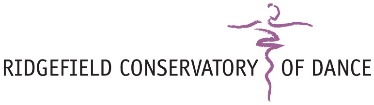 Parents and Students, Included in this packet are the schedules for tech rehearsals (in-studio Monday May 1 & Wednesday May 3, in theater Tuesday May 2 & Thursday May 4, Dress Rehearsal Friday May 5, and performances Saturday May 6 & Sunday May 7, 2017.  We do need parent volunteers, and a link to sign up through VolunteerSpot will follow.Arrive and be prepared 15 minutes before your scheduled rehearsal time for all rehearsals, which are held at Ridgefield High School.  Read carefully to ensure you know which show(s) your child performs in.  For Monday-Thursday tech. rehearsals,   wear  regular classroom attire to rehearsal.  For Friday’s Dress rehearsal, wear full costume, hair, and make-up.  Come dressed all ready for dress rehearsal and performances).  There is not ample bathroom space to dress your children at the theater.A pair of extra tights are needed for back-up, as are extra hairpins/hair accessories. Don’t send young dancers with lipstick.Write your child’s name on everything.Send your child with an overshirt or robe to wear over their costume while eating non-messy snacks that you send with them. No nuts (allergies) and no chocolate (mess).Dancers may purchase and wear a nude camisole leotard under concert costumes, and is recommended for dancers with fast changes.  Shoe strings must be secured with scotch tape.  No glitter, nail polish, visible tattoos, or “donut” bun forms.  No visible undergarments including bra straps.  No underwear underneath tights.  Your tights are your underwear, and if you wear them, they will show through under stage lighting!Only parent volunteers are permitted to observe rehearsals or dress rehearsal.  During the performances, all dancers will remain backstage until the completion of the concert. No food or drink allowed in the RHS Auditorium, and no food or drink while in costume.No photography or videography.Emergencies are to be reported to me via email at administrator@ridgefielddance.org, as staff will not be at RCD studios to take your calls during tech week.Tickets are available in the office now and will be available at the door.  Everyone must have a ticket.  They are $25/adult and $15/student/senior.We take your child’s safety very seriously. WE DO NOT PERMIT PARENTS TO WANDER BACKSTAGE OR PICK UP EARLY.  We also take very seriously our high level of education in dance, which includes teaching children the industry standards and rules of the theater.  Dancers in a professional production do not sit in the theater house in costume, and performers never leave the show early.During performances, all dancers will remain backstage in their designated area. They may be picked up at the END of the performance after their well-deserved bow. Dancers are not allowed to leave the facility while rehearsals/performances are in progress.Dance clothes are not street clothes. Do not exit and enter the theater in leotards and tights.  Since your child is not permitted to leave performances early for any reason for safety’s sake, they MAY WATCH DRESS REHEARSAL.  THE LAST DAY OF CLASSES OF THE SEMESTER IS FRIDAY APRIL 28TUESDAY, THURSDAY & FRIDAY’S DRESS REHEARSAL ARE HELD AT RIDGEFIELD HIGH SCHOOL.  MONDAY & WEDNESDAY REHEARSALS ARE HELD AT RCD (440 MAIN ST.)*All subject to change.All high school dancers applying for National Honor Society for Dance Arts must submit application materials by April 15, 2017 for induction during the Sunday show.Spring Concert costumes will not be released to anyone with unpaid balances.MONDAY MAY 1 REHEARSAL AT 440 MAIN ST (IN-STUDIO):Regular class attire, no costumes.4:15 – 5:00 WITH AMYSUNDAY 5/7 PRE-BALLET PERFORMERS & ASSISTANTS(FRIDAY PRE-BALLET III 6-6:45)(SATURDAY PREBALLET I/II CLASS 11:45-12:30)(SATURDAY PRE-BALLET III 12:30-1:15)5:15 – 6:00 WITH AMYSATURDAY 5/6 PRE-BALLET PERFORMERS & ASSISTANTS(MONDAY PRE-BALLET II 5:15-6:00)(MONDAY PRE-BALLET III 6-6:45)6:00 – 6:45 HIP HOP I/II WITH GARRETT6:45 – 7:30 HIP HOP III/IV WITH GARRETT7:30 – 8:15HIP HOP V/VI WITH GARRETTTUESDAY MAY 2 TECH REHEARSAL AT RIDGEFIELD HIGH SCHOOL:Regular class attire, no costumes.6:30 – 7:00JUNIOR DANCE ENSEMBLE, THEIR OWN CHOREO & STARFISH7:00 – 7:15 ABE CINCO + 17:15 – 7:30ACE SENIOR ALL SEVEN7:30 – 8:00JRE REFLECTIONS & BABY I’M A STAR8:00 – 8:30 CDE SHMC PIECE & DELIRIOUS8:30-9:00RIDGEFIELD CIVIC BALLET GISELLE EXCERPTSWEDNESDAY MAY 3: REHEARSAL AT 440 MAIN ST (IN-STUDIO):Regular class attire, no costumes.4:00 – 5:00 ALL PERFORMING ENSEMBLES FOR FINALE (JDE, JRE, ABE, ACE Sr., Civic)5:00 – 6:00TAP III/IV6:00– 7:00TAP I/II7:00 – 8:00TAP V/VITHURSDAY MAY 4: TECH REHEARSAL AT RIDGEFIELD HIGH SCHOOL:Regular class attire, no costumes.4:00 – 5:00 SATURDAY BALLET CLASSES:Pre-Ballet Suite:  Pre-Ballet II Monday 5:15 & Pre-ballet III Monday 6:00Ballet I Monday 4:15Ballet I Wednesday 4:00Ballet II Monday 5:15Ballet II Wednesday 5:00Ballet III Monday 6:15Ballet III Wednesday 6:00Ballet IV Wednesday 7:15Ballet IV Tuesday 6:15Ballet V Tuesday 4:00Ballet VI Monday 6:15Ballet V Pointe Tuesday 5:30Ballet VI Pointe Monday 7:455:00 – 6:00SUNDAY BALLET CLASSES:Pre-Ballet Suite: Pre-ballet I/II Saturday 11:45 , Pre-ballet III Saturday 12:30, & Pre-Ballet III Friday 6:00Ballet I Tuesday 5:15Ballet II Tuesday 4:15Ballet III Saturday 11:15Ballet IV Saturday 9:00Ballet V Saturday 9:00Ballet VI Saturday 11:15 & Tuesday 6:15Ballet V Pointe Saturday 10:30Ballet VI Pointe Tuesday 7:45 & Saturday 12:456:00– 6:30MODERN6:30 – 7:15 JAZZ7:15 – 7:35TAP7:35 – 8:00 HIP HOP8:00 – 8:20MUSICAL THEATER8:20 – 8:35 CONTEMPORARYFRIDAY MAY 5: DRESS REHEARSAL MANDATORY DRESS REHEARSAL EVERYBODY to arrive at 3:45 pm IN FULL COSTUMES/HAIR/MAKE-UPPlease note that due to the combination of the Saturday & Sunday shows, dress rehearsal does NOT run in exact order of actual performances.4:00 – 5:30 SATURDAY ACT IBallet:Pre-Ballet Suite:  Pre-Ballet II Monday 5:15 & Pre-Ballet III Monday 6:00, Ballet I Monday 4:15, Ballet I Wednesday 4:00, Ballet II Monday 5:15, Ballet II Wednesday 5:00, Ballet III Monday 6:15, Ballet III Wednesday 6:00, Ballet IV Wednesday 7:15, Ballet IV Tuesday 6:15, Ballet V Tuesday 4:00, Ballet VI Monday 6:15, Ballet V Pointe Tuesday 5:30, Ballet VI Pointe Monday 7:45All ModernAll ContemporaryAll Jazz5:30 - 5:45  ALL DANCERS BOW REHEARSAL (not SPHERE)5:45 - 7:15  SUNDAY ACT IPre-Ballet Suite: Pre-ballet I/II Saturday 11:45, Pre-ballet III Saturday 12:30, & Pre-Ballet III Friday 6:00, Ballet I Tuesday 5:15, Ballet II Tuesday 4:15, Ballet III Saturday 11:15, Ballet IV Saturday 9:00, Ballet V Saturday 9:00, Ballet VI Saturday 11:15 & Tuesday 6:15, Ballet V Pointe Saturday 10:30, Ballet VI Pointe Tuesday 7:45 & Saturday 12:45All Musical TheaterAll Tap 	All Hip Hop	7:15 – 9:00: ACT II PERFORMING ENSEMBLES (RUN IN ORDER OF AGE GROUP, NOT SHOW ORDER)JDE JUNIOR DANCE ENSEMBLE, THEIR OWN CHOREO & STARFISHABE, Cinco + 1ACE Sr. All SevenJRE REFLECTIONS & BABY I’M A STARCDE SHMC piece + DeliriousCivic Giselle excerptsSATURDAY PERFORMANCE:  MAY 612:00:  Call time for ensemble dancers:  JDE, ACE, ACE Sr., ABE, CDE, & Civic only12:15 – 1:00 Warm-up for ensemble dancers1:00: Call time & check-in for all other dancers including SPHERE 	*	Dress rehearsal for SPHERE 1:10 pm2:00 – 4:30 (estimated end time subject to change)Order of Show:Act I:		SPHEREMUSICAL THEATER V/VI:  RICH MAN’S FRUGBALLETMODERN CONTEMPORARYJAZZIntermissionAct II:CIVIC: GISELLE EXCERPTSABE:  CINCO + 1JRE: BABY I’M A STARJDE: STARFISH & COFFEEACE SR:  ALL SEVENJRE:  REFLECTIONSCDE: DELIRIOUSFinale:  All dancers except SPHERESUNDAY PERFORMANCE: MAY 712:00:  Call time for all company dancers:  JDE, ACE, ACE Sr., ABE, CDE, & Civic only12:15 – 1:00 Warm-up for all company dancers1:00: Call time & check-in for all other2:00 – 4:30 (estimated end time subject to change)Order of Show:Act I:BALLETTAPMUSICAL THEATERHIP HOPIntermissionSENIOR SLIDESHOWAWARDSAct II:JRE:  REFLECTIONSCDE:  SHMC PIECEABE:  CINCO + 1JRE:  BABY I’M A STARACE SR:  ALL SEVENJDE:  OWN CHOREOCIVIC:  GISELLE EXCERPTSFinale:  All dancers